
Team Beacon PTO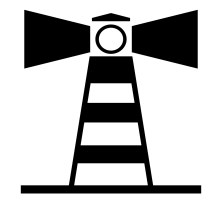 “No one can do everything, but everyone can do something.”Team Beacon Meeting MinutesSeptember 18, 2019 at 7:00pm  		      Location:  Beacon Media CenterChildcare providedAttendees: Kelli Westfall, Jackie Pelicki, Juliana Cheney, Julie Olesko, Brittney McClain, Kevin McClain, Kelly Messing, Meg Schoenherr, Missy Wirkner, Jen Mcvay, Kimberly Haner, Julie Evanchek, Sandya Johnson, Melanie Gray, Kristin Wheeler, Nicole Sunstrum, Sarah Jarboe, Tom McKee, Rebecca Knepfler, Caroline Ashenfelter, Ryan Bruder, Nina PlasenciaPre-meeting gathering (6:45 – 7:00)Discuss what is Team Beacon, what do we do & how can you helpOpening and welcome - (5 minutes)Introductions  Principal Update – Ryan Bruder  (10 minutes)Professional Development around the following is occurring nowZones of Regulation (Social/Emotional management training for kids) – paid for in part by a grant from Team Beacon to Tricia Winder (social worker)Morning meeting – 25 minutes of positivity to start the day, no AM specials begin before a morning meeting happens, “I am Human” book read and donated to each class, paid for through Team Beacon principal fund, will be read by Ryan BruderBehavior as a form of communication – Behavior team is working on a video about using the new playground equipmentCognitive skillsMoney for shed and playground toys has been spent and it is going wellField trips coming up will be paid for by Team Beacon fundsNWEA testing is happening for 1st and 2nd graders. Kindergartners will do KRA Dr. Timmis letter about photographer banned from DCS grounds refers to a different photographer than the one seen at Beacon last week taking pictures of the new buildingMeeting this Friday to finalize plans for shade features – will be canvas like they have at Gallup parkFinancial – Missy Wirkner  (5 minutes)2019-2020 Budget review (see attached)Teachers have been given the deadline of spending funds by the end of November so that money raised by this cohort of students is being used for tools for those same studentsEvent chairs should submit for reimbursement no more than one month after their eventExtra event money will go into grantsFun Run goal is $22,000New payment/reimbursement protocolOption A – 2-3 weeks before an event, get a quote/invoice from your vendor and submit it to Heidi in the office and she will give you a checkOption B – submit a invoice to Heidi and she can pay by credit card to vendorOption C – before spending money, set a budget and meet with Heidi to open a Purchase Order, spend the money on your own card and then come and get reimbursedIce Cream Social – Kelly Schaub, Alicia Jensen, Keri Raschke  (5 minutes)Need more scoopersIngredients will be posted onlineCS&A kids coming to help with cleanupBeacon Blast - Julie Olesko, Emily Johnson, Sandhya Johnson  (10 minutes)Flyers went outNeed to purchase bananasCourse will be spray paintedIncentives are on flyer for whole schoolClass incentive – each teacher to get 80% gets $50 gift cardShirt has a rocket and is yellow. It will also be used in the yearbook photo – it will come home with your child after the runWe are purchasing a vinyl sign this year to do pictures in front of2019/2020 Event Calendar – Nina Plasencia (10 minutes)Monthly events (see attached) Get connected with Anchor chairs Agree on dates and forward to teambeaconpto@gmail.com ASAP so we can share with families November Movie Night – Jennie Sharp, Rebecca Knepfler (5 minutes)Tabled until next meetingCommittee Chairs Updates: (1 minute)Box Tops – Caroline AshenfelterDownload the app and scan your receipts or send it physical box topsCan send receipts into office and Caroline will scan them if you don’t want to get the appMust scan within 14 days of purchasing Letter will come out soon with ‘how-to’Fundraising – Alicia JensenWhole month of October will be Dine to Donate at Aubrees for both take out and dine inGrants – Kim MarinelliTeachers can go to the website to applyParents can go to website to view in advance of voting meetingStaff Appreciation – Julie Evanchek, Kelly MessingCider and Donuts were a winNext month is stock the loungeYearbook – Ashley Hopkins, Elke MeekDownload the ReplayIt appWatch DOGS – Sarah SuggExpanding in the future to include women½ day obligation1 hour will be board games1 hour will be lunchroom dutyYou will need to be background checked – all regular volunteers should stop by office and do thisWeb Master – Casey Liska, Kevin McClainNew website teambeacon.weebly.comOpen Discussion:Shelves for storage roomMOTION - $350 for shelves (M: Brittany McClain 2nd: Sarah Jarboe) – passed unanimouslyTwo teachers will come to our meeting starting next month to give school/grade specific/classroom updates